CHAPTER 855-BADMINISTRATION§3261.  Agreement for Federal Administration1.   The department shall enter into an agreement with the Secretary of the United States Department of Health, Education and Welfare or its successors, under which the secretary, through the Social Security Administration, on behalf of the State of Maine, shall administer the program of state supplemental income benefits authorized in sections 3271 and 3274. The agreement shall contain all requirements for, and limitations and qualifications on, state supplemental income benefits which Title XVI of the United States Social Security Act, as amended, or regulations adopted thereunder, make necessary in order to qualify the State for administration of state supplemental income benefits by the secretary. The agreement may include, but need not be limited to, provisions to implement the programs of state supplemental benefits pursuant to this Part.[PL 1973, c. 790, §3 (NEW).]2.   The department shall take any and all reasonable action necessary to effect an agreement with the secretary of administration of all state supplemental income benefits. Insofar as an agreement pertains to so-called "optional" state supplemental income benefits provided pursuant to section 3271, such administration by the secretary on behalf of the State shall be effective for benefits payable July 1, 1974 and thereafter.[PL 1973, c. 790, §3 (NEW).]The department shall take any and all reasonable action to assure that such agreement shall contain provisions that the secretary shall administer the program, particularly as relates to processing of applications, receipt of benefits by eligible applicants, and hearing and reviews, in a manner which is timely and convenient to the applicant and beneficiary.  [PL 1973, c. 790, §3 (NEW).]SECTION HISTORYPL 1973, c. 790, §3 (NEW). §3262.  Applying for benefitsAn individual who is a resident of the State of Maine and who applies to the Social Security Administration for supplemental security income benefits pursuant to Title XVI of the Social Security Act shall be deemed to be applying for state supplemental income benefits provided pursuant to this Part and for medical care benefits provided by the State of Maine pursuant to Title XIX of the Social Security Act. Eligibility of a person for any benefit shall be determined in accordance with applicable laws of the United States and State of Maine.  [PL 1973, c. 790, §3 (NEW).]SECTION HISTORYPL 1973, c. 790, §3 (NEW). §3263.  Hearings and reviewRegarding state supplemental income benefits administered by the secretary, any individual who is or claims to be an eligible individual or eligible spouse pursuant to this Part and is in disagreement with any determination concerning this Part by the United States Department of Health, Education and Welfare shall be provided a hearing before the secretary in accordance with the hearings and review provisions of subsection (C), section 1631 of Title XVI.  [PL 1973, c. 790, §3 (NEW).]SECTION HISTORYPL 1973, c. 790, §3 (NEW). §3264.  Fiscal proceduresThere shall be advanced with the authorization of the department, from the State Treasury to the secretary, prior to the first day of each month, an amount equal to the secretary's estimate of state supplemental benefits authorized pursuant to this Part for such month corrected for any adjustments resulting from benefits relating to any other month. The department shall conduct, at least once each fiscal year, an audit of such benefits paid by the secretary on behalf of the State.  [PL 1973, c. 790, §3 (NEW).]An agreement shall specify procedures for making payments to the secretary and limitations on such payments, limits on state supplemental payments for patients in health care facilities, provision for recoupment of overpayments, or payments unlawfully procured, of state supplementary payments, adjustments against future state payments on account of such recoupment, and any other fiscal and quality control provision deemed advisable by the department.  [PL 1973, c. 790, §3 (NEW).]SECTION HISTORYPL 1973, c. 790, §3 (NEW). §3265.  ConfidentialityInformation concerning an applicant or beneficiary under this Part shall be held in strict confidence. The department and secretary shall disclose or use such information only for purposes directly relating to administration of this Part.  [PL 1973, c. 790, §3 (NEW).]SECTION HISTORYPL 1973, c. 790, §3 (NEW). §3266.  Acceptance of federal provisionsAll provisions of the United States Social Security Act, Title XVI, Sections 1611, 1612, 1613, 1614 and 1615, as amended, relating to determination of benefits and Sections 1631, 1632 and 1633, as amended, relating to procedural and general provisions are accepted and are deemed to apply to the program of state supplemental security income benefits to the extent that they may be required to conduct a state supplemental income program as pursuant to this Part.  [RR 2021, c. 2, Pt. A, §62 (COR).]SECTION HISTORYPL 1973, c. 790, §3 (NEW). RR 2021, c. 2, Pt. A, §62 (COR). The State of Maine claims a copyright in its codified statutes. If you intend to republish this material, we require that you include the following disclaimer in your publication:All copyrights and other rights to statutory text are reserved by the State of Maine. The text included in this publication reflects changes made through the First Regular and First Special Session of the 131st Maine Legislature and is current through November 1, 2023
                    . The text is subject to change without notice. It is a version that has not been officially certified by the Secretary of State. Refer to the Maine Revised Statutes Annotated and supplements for certified text.
                The Office of the Revisor of Statutes also requests that you send us one copy of any statutory publication you may produce. Our goal is not to restrict publishing activity, but to keep track of who is publishing what, to identify any needless duplication and to preserve the State's copyright rights.PLEASE NOTE: The Revisor's Office cannot perform research for or provide legal advice or interpretation of Maine law to the public. If you need legal assistance, please contact a qualified attorney.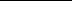 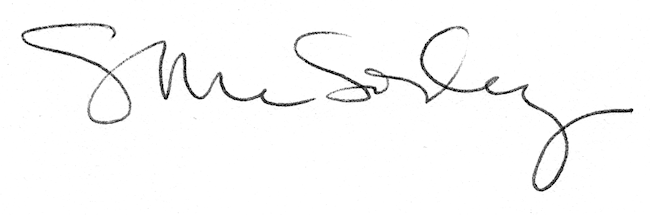 